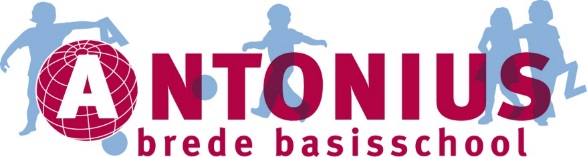 WERKGROEPEN OUDERRAAD 2022 – 2023ACTIVITEITBETROKKEN LEERKRACHTVERTEGENWOORDIGERS 1CarnavalsvieringRoyJoostMarieke Lingg Hulp ouder: Jolanda van Hoof.Veronique vd Loo2IntroductiedagenTrektochtEllenNielsIngrid Donkers Inge Vervoordeldonk Carla BankersJolanda Smolenaars--3KerstFamkeLisaJolanda SmolenaarsMaria PetersKarin MandersChantal vd WesterlooLonneke v Eijk-4LuizenbrigadeJoostInge van der HeijdenGonneke v. OosterhoutAnja KoolenNicole MennenAnky van den HurkSanne HoefnagelsAnne Veugen5PasenKirstenEllenCarla BankersVeronique vd LooMaria Peeters-6VerkeerPiaKirstenMarieke Lingg Els WilbersHelmy van den HeurikMandy MoorsSuzan MerkxKarin v Bosch7SinterklaasFrancelleKirstenSinterklaas Comité Heusden